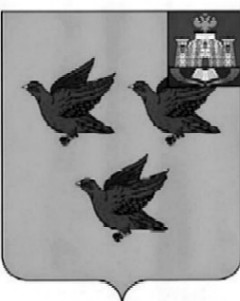 РОССИЙСКАЯ ФЕДЕРАЦИЯОРЛОВСКАЯ ОБЛАСТЬАДМИНИСТРАЦИЯ ГОРОДА ЛИВНЫПОСТАНОВЛЕНИЕ     6 июня 2024 года                                                                              № 373            г. ЛивныО согласовании создания места (площадки) накоплениятвердых коммунальных отходов В соответствии со статьей 8 Федерального закона от 24 июня 1998 года №89-ФЗ «Об отходах производства и потребления», постановлением Правительства Российской Федерации от 31 августа 2018 года №1039 «Об утверждении Правил обустройства мест (площадок) накопления твердых коммунальных отходов и ведения их реестра», постановлением администрации города Ливны от 11 июня 2019 года №54 «Об утверждении Порядка создания мест (площадок) накопления твердых коммунальных отходов и ведения их реестра на территории города Ливны Орловской области», рассмотрев заявку  заинтересованного лица администрация города Ливны п о с т а н о в л я е т: 1.Согласовать создание места (площадки) накопления твердых коммунальных отходов по адресу: г. Ливны, ул. Кобринская, д.14., площадью   , с покрытием асфальт, для размещения 2 контейнеров объемом 1,5м3.2.Отделу благоустройства и экологии управления жилищно-коммунального хозяйства администрации города Ливны направить письменное уведомление о принятом решении в адрес заявителя.          3.Контроль за исполнением настоящего постановления возложить на заместителя главы администрации города по жилищно-коммунальному хозяйству и строительству.Глава города                                                                                          С.А. Трубицин